Curriculum Vitae: (Link) http://lattes.cnpq.br/8817250711332244Contatos: e-mails – lorecign@gmail.com – loreci@uems.brÁrea de formação: Direito, 1995, Unigran.Mestrado em Direito e Estado, 2002, UnB. Direito Fundamental Social a Moradia.Doutorado em Biotecnologia e Biodiversidade, 2016, UFG. A Regulamentação Jurídica da Nanotecnologia.Professora de Ensino Superior desde 2000 atualCoordenadora do Curso de Direito da UEMS Unidade de Naviraí – 2003-2004Coordenadora do Curso de Direito da UEMS Unidade de Dourados – 2006- 2011Áreas de Ensino: Direito Constitucional, Direitos Fundamentais, Direito Civil.Projetos em andamento:a) Pesquisa 2020 a 2023:b) Extensão desde 2017:Empresa Júnior de consultoria jurídica-acadêmico da UEMS de Dourados (Coordenação pedagógica)Interesses de Pesquisa (Iniciação Científica, TCC)Direito Digital - as normas já estabelecidas pelo Congresso brasileiro seriam suficientes para regulamentar o mundo analógico?Novas Tecnologias e segurança informacional - Inteligência artificial, robótica avançada, blockchain/criptografia, privacidade e internet;A Quarta Revolução Industrial e a Globalização 4.0 - Disrupção tecnológica no mundo do trabalho;Mudanças comportamentais e Impactos da tecnologia no consumo do século XXI;Consumo digital, colaborativo, obsolescência programada/acelerada;Valor sustentável. Empresas. Meio Ambiente Equilibrado. Tecnologias amigáveis – nanotecnologia, biotecnologia, biomimética (ciência inspirada na natureza para formação da engenharia, biologia, design e negócios) etc.ORIENTAÇÕES INICIAÇÃO CIENTÍFICA EM ANDAMENTO:LORECI GOTTSCHALK NOLASCOO DIREITO NA SOCIEDADE DIGITAL – estudos sobre “disrupção tecnológica” e “interrupção regulatóriaARTIGOS COMPLETO PUBLICADO EM PERIÓDICO:LIVRO OU CAPÍTULO DE LIVRO:ARTIGOS COMPLETO PUBLICADO EM PERIÓDICO:LIVRO OU CAPÍTULO DE LIVRO:ARTIGOS COMPLETO PUBLICADO EM PERIÓDICO:LIVRO OU CAPÍTULO DE LIVRO:ARTIGOS COMPLETO PUBLICADO EM PERIÓDICO:LIVRO OU CAPÍTULO DE LIVRO:ARTIGOS COMPLETO PUBLICADO EM PERIÓDICO:LIVRO OU CAPÍTULO DE LIVRO:ARTIGOS COMPLETO PUBLICADO EM PERIÓDICO:LIVRO OU CAPÍTULO DE LIVRO:ARTIGOS COMPLETO PUBLICADO EM PERIÓDICO:LIVRO OU CAPÍTULO DE LIVRO:ARTIGOS COMPLETO PUBLICADO EM PERIÓDICO:LIVRO OU CAPÍTULO DE LIVRO:1    Biotecnologia, Convergência Tecnológica, Inclusão Digital, Risco Tecnológico e Tecnologia SustentávelCapítulo de livro publicadoCapítulo de livro publicado202020202    A Nanotecnologia no Contexto da Responsabilidade Civil ProspectivaCapítulo de livro publicadoCapítulo de livro publicado20193    O Direito à Privacidade no marco civil da internetCapítulo de livro publicadoCapítulo de livro publicado20194    A (im)possibilidade de flexibilização do princípio da presunção de inocênciaCapítulo de livro publicadoCapítulo de livro publicado20185    Diálogos em Direitos Humanos, questões regulatórias em biotecnologia, biodireito e temas interdisciplinaresCapítulo de livro publicadoCapítulo de livro publicado20186    Emenda Constitucional Nº 95/2016: possibilidades de violação de direitos fundamentais?Capítulo de livro publicadoCapítulo de livro publicado20187    Da Ordem Social e Econômica - da Ciência e da Tecnologia - do Meio AmbienteCapítulo de livro publicadoCapítulo de livro publicado20178    Constituição do sujeito de direitos e Direitos HumanosCapítulo de livro publicadoCapítulo de livro publicado2015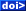 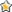 